Bivariate Data	Computer room Session 3  Groups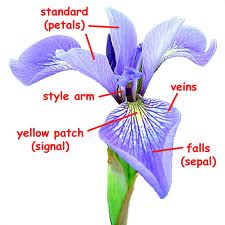 Use the data set Fisher Iris. In the 1930s Dr. Edgar Anderson collected data on 150 iris specimens. This data set was published in 1936 by R. A. Fisher, the well-known British statistician.Question: What sort of relationship is there between the petal length and petal width for iris flowers?Explanatory variable is ‘Petal width in mm’. Response variable is ‘Petal length in mm’Use the data set Fisher Iris. ‘Sepal width’. and ‘Sepal length’Write a purpose statement:1 Draw a scatter plot using the whole data set. Describe what you see.7. Colour code the different species of iris on the one graph. Do they form groups of points? 2 State the variables with units. Does it matter which variable goes on the x-axis?8. Draw separate scatter plots for each of the 3 species. What is the effect of splitting the data into the separate species groups? Comment on the strength of the relationship, the steepness of the trend, the value of a prediction3 Fit a linear regression model. Write down the equation of this line.8. Draw separate scatter plots for each of the 3 species. What is the effect of splitting the data into the separate species groups? Comment on the strength of the relationship, the steepness of the trend, the value of a prediction4 Explain the trend in context.8. Draw separate scatter plots for each of the 3 species. What is the effect of splitting the data into the separate species groups? Comment on the strength of the relationship, the steepness of the trend, the value of a prediction5 Find the correlation coefficient, r. Comment on what it tells you.8. Draw separate scatter plots for each of the 3 species. What is the effect of splitting the data into the separate species groups? Comment on the strength of the relationship, the steepness of the trend, the value of a prediction6. Make a prediction.8. Draw separate scatter plots for each of the 3 species. What is the effect of splitting the data into the separate species groups? Comment on the strength of the relationship, the steepness of the trend, the value of a prediction1 Draw a scatter plot using the whole data set. Describe what you see.4. Draw separate scatter plots for each of the 3 species. What is the effect of splitting the data into the separate species groups? Comment on the strength of the relationship, the steepness of the trend, the value of a prediction for each type of iris.2 State the variables with units. Does it matter which variable goes on the x-axis? Explain what you will do and why.4. Draw separate scatter plots for each of the 3 species. What is the effect of splitting the data into the separate species groups? Comment on the strength of the relationship, the steepness of the trend, the value of a prediction for each type of iris.3. Colour code the different species if iris on the one graph. Do they form groups of points?4. Draw separate scatter plots for each of the 3 species. What is the effect of splitting the data into the separate species groups? Comment on the strength of the relationship, the steepness of the trend, the value of a prediction for each type of iris.